         АДМИНИСТРАЦИЯ                                                                                       МУНИЦИПАЛЬНОГО РАЙОНА                                                                   КАМЫШЛИНСКИЙ                                                       САМАРСКОЙ ОБЛАСТИ                                                                     ПОСТАНОВЛЕНИЕ              29.12.2017  № 615 Об утверждении муниципальной программы«Формирование комфортной городской среды муниципального района Камышлинский Самарской области» на 2018-2022 годыВ соответствии со статьей 179 Бюджетного кодекса Российской Федерации, Федеральным законом от 06.10.2003 №131-ФЗ «Об общих принципах организации местного самоуправления в Российской Федерации», Правилами предоставления и распределения субсидий из федерального бюджета бюджетам субъектов Российской Федерации на поддержку государственных программ субъектов Российской Федерации и муниципальных программ формирования современной городской среды, утвержденными постановлением Правительства Российской Федерации от 10.02.2017 №169, руководствуясь Уставом муниципального района Камышлинский  Самарской области, Администрация муниципального района Камышлинский  Самарской области ПОСТАНОВЛЯЕТ:1. Утвердить прилагаемую муниципальную программу муниципального района Камышлинский Самаркой области «Формирование комфортной городской среды муниципального района Камышлинский Самарской области» на 2018-2022 годы».2.Опубликовать настоящее постановление в газете «Камышлинские известия» и разместить на официальном сайте Администрации муниципального района Камышлинский Самарской области в сети Интернет /www.kamadm.ru/.3. Контроль исполнением настоящего постановления оставляю за собой4. Настоящее постановление вступает в силу с 01.01.2018 года.Глава муниципального района                                            Р.К. БагаутдиновАхметвалеев А.А., 3-31-78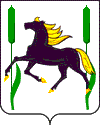 